ALLEGATO 1PROGRAMMA OPERATIVO NAZIONALE“PER LA SCUOLA, COMPETENZE E AMBIENTI PER L’PPRENDIMENTO”Avviso Prot. n° AOODGEFID/prot. n. 1953 del 21/02/2017Interventi formativi per lo sviluppo delle competenze baseAL DIRIGENTE SCOLASTICO IISS Francesco Saverio Nitti - NapoliIl/La sottoscritto/anato/a a	Prov.	ilcodice fiscaleresidente a	     in Via/Piazza	  n. tel.		cell.indirizzo e-mail:in servizio presso codesto in qualità di    ……………………………………………………………………………………………CHIEDEalla S.V. di partecipare alla procedura di selezione in qualità di   Esperto per il progetto PON FSE- Competenze di base   Modulo n. .......    TITOLO .......................................................  Tutor per il progetto PON FSE- Competenze di base    Modulo n. .......    TITOLO .......................................................A tal fine dichiara:di non aver riportato condanne penali e di non avere procedimenti penali pendenti a proprio carico o di non averne conoscenza;di non essere stato destituito da pubblici impieghi;di non avere in corso procedimenti di natura fiscale;di svolgere l’incarico senza riserva e secondo il calendario approntato dal Dirigente Scolastico;di avere preso visione dei criteri di selezione;di essere in possesso di certificata competenza e/o esperienza professionale maturata nel settore richiesto e/o requisiti coerenti con il profilo prescelto, come indicate nel curriculum vitae  allegato;di essere in possesso di competenze informatiche con completa autonomia di conoscenza e uso della piattaforma MIUR.-PON 2014/2020.di non trovarsi in nessuna della condizioni di incompatibilità previste dalle Disposizioni e Istruzioni per l’attuazione delle iniziative cofinanziate dai Fondi Strutturali europei 2014/2020, in particolare:di non essere collegato, né come socio né come titolare, a ditte che hanno partecipato e vinto gare di appaltoDichiara inoltre, di non essere parente o affine entro il quarto grado del legale rappresentante dell'Istituto e di altro personale che ha preso parte alla predisposizione del bando di reclutamento, alla comparazione dei curricula degli astanti e alla stesura delle graduatorie dei candidati.ALLEGA 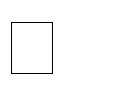 curriculum Vitae in formato europeoScheda sintetica del Curriculum vitae    (Allegato 2B per Tutor)Scheda sintetica del Curriculum vitae    (Allegato 2 A Esperto)   fotocopia firmata del documento di identità e del codice fiscaleproposta progettuale (Allegato 3)  (solo  per il ruolo  di ESPERTO )Altra documentazione utile alla valutazione (specificare): ………………………………………………………valido solo per candidatura ESPERTO:  Il/La sottoscritto/a si impegna a presentare una proposta progettuale del percorso formativo e/o delle attività da effettuare, di concordare con il DS, in caso di nomina e prima dell’inizio del corso, la programmazione del modulo, incluse le prove di verifica in ingresso, in itinere e per la certificazione delle competenze acquisite, la metodologia didattica, gli strumenti ed i materiali relativi al corsoConsapevole delle sanzioni penali, nel caso di dichiarazioni non veritiere, di formazione o uso di atti falsi, richiamante dall’art 76 del DPR 445/2000, dichiaro che quanto sopra corrisponde a verità.  Ai sensi del D.Lgs 196/2003 dichiaro, altresì di autorizzare che i dati raccolti siano trattati anche con strumenti informatici, esclusivamente nell’ambito del procedimento per il quale la presente dichiarazione viene resa e che al riguardo competono al sottoscritto tutti i diritti previsti dall’art 7 della legge medesima.” (ivi inclusi, a titolo esemplificativo e non esaustivo, il diritto di ottenere la conferma dell’esistenza degli stessi, conoscerne il contenuto e le finalità e modalità di trattamento, verificarne l’esattezza, richiedere eventuali integrazioni, modifiche e/o la cancellazione, nonché l’opposizione al trattamento degli stessi).Luogo e Data 				Firma autografaALLEGATO 2 ATABELLA di VALUTAZIONE ESPERTO      da compilare  a cura  dell’espertoALLEGATO 2 BTABELLA di VALUTAZIONETUTOR da compilare  a cura  del candidatoALLEGATO 3Scheda-progetto da COMPILARE  per candidatura  nel ruolo di ESPERTO Modulo PON n. .........           Titolo: __________________________1)indicare il titolo dell’attività; 2 )indicare i contenuti dell’attività;3) indicare le competenze che devono conseguire gli allievi; 4) indicare le metodologie didattiche che si intendono attuare; 5) presso l’istituzione scolastica è possibile usufruire dei seguenti spazi laboratoriali: aule, palestra, laboratorio di scienze, laboratorio di informatica, auditorium, LIM; 6) indicare le ore di svolgimento dell’attività;  N.B. Tutti i moduli  sono di 30 ore Titoli valutabiliTitoli valutabiliPunteggimax p. 100Punteggimax p. 100Ris.CandidatoRis.CandidatoRis.Ammin.Ris.Ammin.Laurea specialistica richiesta (vecchio o nuovo ordinamento di II Livello)Votazione inferiore a 80 punti  3Votazione da 81 a 90 punti       5Votazione da 91 a 100 punti     7Votazione da 101 a 110 punti   9Lode  punti   1Laurea specialistica richiesta (vecchio o nuovo ordinamento di II Livello)Votazione inferiore a 80 punti  3Votazione da 81 a 90 punti       5Votazione da 91 a 100 punti     7Votazione da 101 a 110 punti   9Lode  punti   1max. 10 puntimax. 10 puntiLaurea triennale pertinentepunti 2Laurea triennale pertinentepunti 2max.  4 puntimax.  4 puntiMaster universitari;  corsi di perfezionamento universitari, corsi di specializzazione universitari  riconosciuti  pertinenti al corso presceltopunti 2 per ogni titoloMaster universitari;  corsi di perfezionamento universitari, corsi di specializzazione universitari  riconosciuti  pertinenti al corso presceltopunti 2 per ogni titolomax. 10 puntimax. 10 puntiCorso di specializzazione per il sostegnoCorso di specializzazione per il sostegnoPunti 5Punti 5Dottorato di ricerca – seconda laurea specialistica –seconda laurea non pertinente – contratto di ricerca – borse di studio universitariepunti  2  per ogni titoloDottorato di ricerca – seconda laurea specialistica –seconda laurea non pertinente – contratto di ricerca – borse di studio universitariepunti  2  per ogni titolomax. 6 puntimax. 6 puntiEsperienza di Docenza universitaria nel settore di riferimento, nell'ultimo quinquennio                                                                                                   punti 1 per corso almeno semestrale                                                                                               punti 2 per ogni esperienza annualeEsperienza di Docenza universitaria nel settore di riferimento, nell'ultimo quinquennio                                                                                                   punti 1 per corso almeno semestrale                                                                                               punti 2 per ogni esperienza annualeMax 8 PuntiMax 8 PuntiEsperienza di docenza nel settore di pertinenza (solo per i corsi di lingua straniera: potranno essere valutate anche le esperienze nella preparazione di studenti all'esame di certificazione del livello previsto dal modulo)                                                                                                          Minore di 5 anni  = punti 3                                                                                                              Maggiore di 5 anni = punti 8Esperienza di docenza nel settore di pertinenza (solo per i corsi di lingua straniera: potranno essere valutate anche le esperienze nella preparazione di studenti all'esame di certificazione del livello previsto dal modulo)                                                                                                          Minore di 5 anni  = punti 3                                                                                                              Maggiore di 5 anni = punti 8Max 8 PuntiMax 8 PuntiFormazione e aggiornamento specifici di durata almeno semestrale (solo corsi MIUR-ANSAS-INDIRE)                                             punti 1 per ogni esperienza Formazione e aggiornamento specifici di durata almeno semestrale (solo corsi MIUR-ANSAS-INDIRE)                                             punti 1 per ogni esperienza Max 4  puntiMax 4  puntiEsperienze di docenza in progetti PON                                         punti 1 per ogni esperienzaEsperienze di docenza in progetti PON                                         punti 1 per ogni esperienzaMax 3 PuntiMax 3 PuntiAltre esperienze in progetti PON in profili diversi dalla docenza                                                                                                          punti 1 per ogni esperienzaAltre esperienze in progetti PON in profili diversi dalla docenza                                                                                                          punti 1 per ogni esperienzaMax 3 PuntiMax 3 PuntiEsperienze lavorative nel settore di riferimento (escluso docenza)                                                                                                         punti 2 per ogni esperienzaEsperienze lavorative nel settore di riferimento (escluso docenza)                                                                                                         punti 2 per ogni esperienzaMax 6 puntiMax 6 puntiPubblicazioni attinenti al profilo richiesto ( non si valutano pubblicazioni online)                                                                                                             punti 1 per ogni pubblicazionePubblicazioni attinenti al profilo richiesto ( non si valutano pubblicazioni online)                                                                                                             punti 1 per ogni pubblicazioneMax p. 3Max p. 3  Abilitazioni all’insegnamento e/o altre abilitazioni professionali attinenti al profilo   richiesto                                                                                                          punti 3 per ogni abilitazione  Abilitazioni all’insegnamento e/o altre abilitazioni professionali attinenti al profilo   richiesto                                                                                                          punti 3 per ogni abilitazioneMax  p. 12 puntiMax  p. 12 puntiCompetenze informatiche certificate                                            punti 3 per ogni certificazioneCompetenze informatiche certificate                                            punti 3 per ogni certificazioneMax 9 puntiMax 9 puntiCompetenze linguistiche  certificate  (la certificazione di livello superiore assorbe quella/e di liv. inf.)   punti 3 per ogni certificazioneCompetenze linguistiche  certificate  (la certificazione di livello superiore assorbe quella/e di liv. inf.)   punti 3 per ogni certificazioneMax 9 puntiMax 9 puntiTitoli prerequisiti (sono valutabili solo quelli afferenti la tipologia di intervento)Max 25 puntiLaurea magistrale (ex specialistica)  o vecchio  ordinamento (relativa alla classe di concorso di insegnamento per i tutor)Voto 110/110 e lode – 110/110 = 8 puntiVoto 109/110– 105/110 = 7 puntiVoto 104/110– 100/110 = 6 puntiVoto inferiore a 100/110 = 5 puntiRis.CandidatoRis.AmminTitoli prerequisiti (sono valutabili solo quelli afferenti la tipologia di intervento)Max 25 puntiLaurea magistrale (ex specialistica)  o vecchio  ordinamento (relativa alla classe di concorso di insegnamento per i tutor)Voto 110/110 e lode – 110/110 = 8 puntiVoto 109/110– 105/110 = 7 puntiVoto 104/110– 100/110 = 6 puntiVoto inferiore a 100/110 = 5 puntiTitoli prerequisiti (sono valutabili solo quelli afferenti la tipologia di intervento)Max 25 puntiLaurea magistrale (ex specialistica)  o vecchio  ordinamento (relativa alla classe di concorso di insegnamento per i tutor)Voto 110/110 e lode – 110/110 = 8 puntiVoto 109/110– 105/110 = 7 puntiVoto 104/110– 100/110 = 6 puntiVoto inferiore a 100/110 = 5 puntiTitoli prerequisiti (sono valutabili solo quelli afferenti la tipologia di intervento)Max 25 puntiLaurea triennale nuovo ordinamento; altre lauree; dottorato di ricerca (anche altri ambiti) Voto 110/110 e lode – 110/110 = 5 puntiVoto 109/110– 105/110 = 4 puntiVoto 104/110– 100/110 = 3 puntiVoto inferiore a 100/110 = 2 puntiTitoli prerequisiti (sono valutabili solo quelli afferenti la tipologia di intervento)Max 25 puntiLaurea triennale nuovo ordinamento; altre lauree; dottorato di ricerca (anche altri ambiti) Voto 110/110 e lode – 110/110 = 5 puntiVoto 109/110– 105/110 = 4 puntiVoto 104/110– 100/110 = 3 puntiVoto inferiore a 100/110 = 2 puntiTitoli prerequisiti (sono valutabili solo quelli afferenti la tipologia di intervento)Max 25 puntiLaurea triennale nuovo ordinamento; altre lauree; dottorato di ricerca (anche altri ambiti) Voto 110/110 e lode – 110/110 = 5 puntiVoto 109/110– 105/110 = 4 puntiVoto 104/110– 100/110 = 3 puntiVoto inferiore a 100/110 = 2 puntiTitoli prerequisiti (sono valutabili solo quelli afferenti la tipologia di intervento)Max 25 puntiLaurea triennale nuovo ordinamento; altre lauree; dottorato di ricerca (anche altri ambiti) Voto 110/110 e lode – 110/110 = 5 puntiVoto 109/110– 105/110 = 4 puntiVoto 104/110– 100/110 = 3 puntiVoto inferiore a 100/110 = 2 puntiTitoli prerequisiti (sono valutabili solo quelli afferenti la tipologia di intervento)Max 25 puntiLaurea triennale nuovo ordinamento; altre lauree; dottorato di ricerca (anche altri ambiti) Voto 110/110 e lode – 110/110 = 5 puntiVoto 109/110– 105/110 = 4 puntiVoto 104/110– 100/110 = 3 puntiVoto inferiore a 100/110 = 2 puntiTitoli prerequisiti (sono valutabili solo quelli afferenti la tipologia di intervento)Max 25 puntiLaurea triennale nuovo ordinamento; altre lauree; dottorato di ricerca (anche altri ambiti) Voto 110/110 e lode – 110/110 = 5 puntiVoto 109/110– 105/110 = 4 puntiVoto 104/110– 100/110 = 3 puntiVoto inferiore a 100/110 = 2 puntiTitoli prerequisiti (sono valutabili solo quelli afferenti la tipologia di intervento)Max 25 puntiLaurea triennale nuovo ordinamento; altre lauree; dottorato di ricerca (anche altri ambiti) Voto 110/110 e lode – 110/110 = 5 puntiVoto 109/110– 105/110 = 4 puntiVoto 104/110– 100/110 = 3 puntiVoto inferiore a 100/110 = 2 puntiTitoli prerequisiti (sono valutabili solo quelli afferenti la tipologia di intervento)Max 25 puntiLaurea triennale nuovo ordinamento; altre lauree; dottorato di ricerca (anche altri ambiti) Voto 110/110 e lode – 110/110 = 5 puntiVoto 109/110– 105/110 = 4 puntiVoto 104/110– 100/110 = 3 puntiVoto inferiore a 100/110 = 2 puntiTitoli prerequisiti (sono valutabili solo quelli afferenti la tipologia di intervento)Max 25 puntiE.C.D.L. o similarimax 12 punti così ripartiti:certificazioni informatiche: ECDL ; cert. superiori: certificazioni linguistiche: livello C2: ; livello inferiore: (la certificazione di livello superiore assorbe quella/e di liv. inf.)Corsi di formazione eAggiornamento(sono valutabili solo quelli afferenti la tipologia di intervento, la didattica, ovvero quelli effettuati con Agenzie di formazione afferenti al MIUR (ANSAS/INDIRE, agenzie formative accreditate/qualificate*)Max 25 puntiCorsi di specializzazione (biennali), master post laurea (min. annuali)5 punti max 15 Corsi di formazione eAggiornamento(sono valutabili solo quelli afferenti la tipologia di intervento, la didattica, ovvero quelli effettuati con Agenzie di formazione afferenti al MIUR (ANSAS/INDIRE, agenzie formative accreditate/qualificate*)Max 25 puntiCorsi di specializzazione (biennali), master post laurea (min. annuali)5 punti max 15 Corsi di formazione eAggiornamento(sono valutabili solo quelli afferenti la tipologia di intervento, la didattica, ovvero quelli effettuati con Agenzie di formazione afferenti al MIUR (ANSAS/INDIRE, agenzie formative accreditate/qualificate*)Max 25 puntiCorsi di specializzazione (biennali), master post laurea (min. annuali)5 punti max 15 Corsi di formazione eAggiornamento(sono valutabili solo quelli afferenti la tipologia di intervento, la didattica, ovvero quelli effettuati con Agenzie di formazione afferenti al MIUR (ANSAS/INDIRE, agenzie formative accreditate/qualificate*)Max 25 puntiCorsi di perfezionamento o  formazione professionale specifici (durata minima 6 mesi)2 punti max 6Corsi di formazione eAggiornamento(sono valutabili solo quelli afferenti la tipologia di intervento, la didattica, ovvero quelli effettuati con Agenzie di formazione afferenti al MIUR (ANSAS/INDIRE, agenzie formative accreditate/qualificate*)Max 25 puntiCorsi di perfezionamento o  formazione professionale specifici (durata minima 6 mesi)2 punti max 6Corsi di formazione eAggiornamento(sono valutabili solo quelli afferenti la tipologia di intervento, la didattica, ovvero quelli effettuati con Agenzie di formazione afferenti al MIUR (ANSAS/INDIRE, agenzie formative accreditate/qualificate*)Max 25 puntiCorsi di perfezionamento o  formazione professionale specifici (durata minima 6 mesi)2 punti max 6Corsi di formazione eAggiornamento(sono valutabili solo quelli afferenti la tipologia di intervento, la didattica, ovvero quelli effettuati con Agenzie di formazione afferenti al MIUR (ANSAS/INDIRE, agenzie formative accreditate/qualificate*)Max 25 puntiTirocini, seminari, corsi di aggiornamento brevi (durata minima 5 giorni)1 punto max 4Corsi di formazione eAggiornamento(sono valutabili solo quelli afferenti la tipologia di intervento, la didattica, ovvero quelli effettuati con Agenzie di formazione afferenti al MIUR (ANSAS/INDIRE, agenzie formative accreditate/qualificate*)Max 25 puntiTirocini, seminari, corsi di aggiornamento brevi (durata minima 5 giorni)1 punto max 4Esperienze professionali(sono valutabili solo relative ai PON ovvero quelle effettuate in qualità di formatori per docenti e formatori ANSAS/INDIRE)Max 50 puntiDocenza in ambito universitario/come formatore per formatori/come esperto PON in altri istituti5 punti max 20Esperienze professionali(sono valutabili solo relative ai PON ovvero quelle effettuate in qualità di formatori per docenti e formatori ANSAS/INDIRE)Max 50 puntiDocenza in ambito universitario/come formatore per formatori/come esperto PON in altri istituti5 punti max 20Esperienze professionali(sono valutabili solo relative ai PON ovvero quelle effettuate in qualità di formatori per docenti e formatori ANSAS/INDIRE)Max 50 puntiDocenza in ambito universitario/come formatore per formatori/come esperto PON in altri istituti5 punti max 20Esperienze professionali(sono valutabili solo relative ai PON ovvero quelle effettuate in qualità di formatori per docenti e formatori ANSAS/INDIRE)Max 50 puntiEsperienze in progetti PON con l’Istituto(in qualità di esperto, progettista, facilitatore, valutatore, tutor) 3 punti max 15Esperienze professionali(sono valutabili solo relative ai PON ovvero quelle effettuate in qualità di formatori per docenti e formatori ANSAS/INDIRE)Max 50 puntiEsperienze in progetti PON con l’Istituto(in qualità di esperto, progettista, facilitatore, valutatore, tutor) 3 punti max 15Esperienze professionali(sono valutabili solo relative ai PON ovvero quelle effettuate in qualità di formatori per docenti e formatori ANSAS/INDIRE)Max 50 puntiEsperienze nell’attività per cui si presenta candidatura (anche con altre scuole)2 punti max 10Esperienze professionali(sono valutabili solo relative ai PON ovvero quelle effettuate in qualità di formatori per docenti e formatori ANSAS/INDIRE)Max 50 puntiEsperienze nell’attività per cui si presenta candidatura (anche con altre scuole)2 punti max 10Esperienze professionali(sono valutabili solo relative ai PON ovvero quelle effettuate in qualità di formatori per docenti e formatori ANSAS/INDIRE)Max 50 puntiEsperienze nell’attività per cui si presenta candidatura (anche con altre scuole)2 punti max 10Esperienze professionali(sono valutabili solo relative ai PON ovvero quelle effettuate in qualità di formatori per docenti e formatori ANSAS/INDIRE)Max 50 puntiEsperienze nell’attività per cui si presenta candidatura (anche con altre scuole)2 punti max 10Esperienze professionali(sono valutabili solo relative ai PON ovvero quelle effettuate in qualità di formatori per docenti e formatori ANSAS/INDIRE)Max 50 puntiPubblicazioni  ( solo quelle afferenti  la tipologia  dell’intervento)1 punto max 5Esperienze professionali(sono valutabili solo relative ai PON ovvero quelle effettuate in qualità di formatori per docenti e formatori ANSAS/INDIRE)Max 50 puntiPubblicazioni  ( solo quelle afferenti  la tipologia  dell’intervento)1 punto max 5Esperienze professionali(sono valutabili solo relative ai PON ovvero quelle effettuate in qualità di formatori per docenti e formatori ANSAS/INDIRE)Max 50 puntiPubblicazioni  ( solo quelle afferenti  la tipologia  dell’intervento)1 punto max 5Attività previste(1)Contenuti (2)Competenze specifiche (3)Metodologie (4)Luoghi (5)Ore Didattica (6)Personale coinvolto (7)(esperto e tutor/ tecnico  di laboratorio)Totale Ore Attività(8)Totale Ore Attività(8)